CALCIO A CINQUESOMMARIOSOMMARIO	1COMUNICAZIONI DELLA F.I.G.C.	1COMUNICAZIONI DELLA L.N.D.	1COMUNICAZIONI DELLA DIVISIONE CALCIO A CINQUE	1COMUNICAZIONI DEL COMITATO REGIONALE MARCHE	1COMUNICAZIONI DELLA F.I.G.C.COMUNICAZIONI DELLA L.N.D.COMUNICAZIONI DELLA DIVISIONE CALCIO A CINQUECOMUNICAZIONI DEL COMITATO REGIONALE MARCHEPer tutte le comunicazioni con la Segreteria del Calcio a Cinque - richieste di variazione gara comprese - è attiva la casella e-mail c5marche@lnd.it; si raccomandano le Società di utilizzare la casella e-mail comunicata all'atto dell'iscrizione per ogni tipo di comunicazione verso il Comitato Regionale Marche. SPOSTAMENTO GARENon saranno rinviate gare a data da destinarsi. Tutte le variazioni che non rispettano la consecutio temporum data dal calendario ufficiale non saranno prese in considerazione. (es. non può essere accordato lo spostamento della quarta giornata di campionato prima della terza o dopo la quinta).Le variazioni dovranno pervenire alla Segreteria del Calcio a Cinque esclusivamente tramite mail (c5marche@lnd.it) con tutta la documentazione necessaria, compreso l’assenso della squadra avversaria, inderogabilmente  entro le ore 23:59 del martedì antecedente la gara o entro le 72 ore in caso di turno infrasettimanale.Per il cambio del campo di giuoco e la variazione di inizio gara che non supera i 30 minuti non è necessaria la dichiarazione di consenso della squadra avversaria.TORNEI PRIMAVERILI UNDER 17 E UNDER 15Si comunica che sono aperte le domande di iscrizione ai tornei in epigrafe, DA EFFETTUARSI ESCLUSIVAMENTE CON MODALITÀ ON LINE attraverso l’”Area Società” presente nel sito ufficiale della LND (www.lnd.it), dovranno essere trasmesse online a mezzo firma elettronica, entro e non oltre il giorno:SABATO 30 MARZO 2024, ORE 19:005L	TORNEO PRIMAVERILE C5 UNDER 17 (UNDER 17 CALCIO A 5 FASE 2)5H	TORNEO PRIMAVERILE C5 UNDER 15 (UNDER 15 CALCIO A 5 FASE 2)Potranno iscriversi e partecipare le Società che non prenderanno parte alle Semifinali dei Campionati Regionali Calcio a Cinque Under 17 e Under 15.MODALITA’ OPERATIVE DI ISCRIZIONELa modulistica debitamente compilata on-line, deve essere obbligatoriamente trasmessa (timbrata e firmata dal Presidente della Società) a mezzo firma elettronica.INIZIO TORNEII Tornei Primaverili Under 17 e Under 15 Calcio a Cinque avranno inizio SABATO 6 APRILE 2024.NOTIZIE SU ATTIVITA’ AGONISTICACALCIO A CINQUE SERIE C2GIUDICE SPORTIVOIl Giudice Sportivo Avv. Agnese Lazzaretti, con l'assistenza del segretario Angelo Castellana, nella seduta del 21/03/2024, ha adottato le decisioni che di seguito integralmente si riportano:GARE DEL 15/ 3/2024 PROVVEDIMENTI DISCIPLINARI In base alle risultanze degli atti ufficiali sono state deliberate le seguenti sanzioni disciplinari. CALCIATORI ESPULSI SQUALIFICA PER UNA GARA EFFETTIVA AMMONIZIONE (I INFR) F.to IL SEGRETARIO                                   F.to IL GIUDICE SPORTIVO                         Angelo Castellana        	                                Agnese LazzarettiREGIONALE CALCIO A 5 FEMMINILEGIUDICE SPORTIVOIl Giudice Sportivo Avv. Agnese Lazzaretti, con l'assistenza del segretario Angelo Castellana, nella seduta del 21/03/2024, ha adottato le decisioni che di seguito integralmente si riportano:GARE DEL 15/ 3/2024 PROVVEDIMENTI DISCIPLINARI In base alle risultanze degli atti ufficiali sono state deliberate le seguenti sanzioni disciplinari. CALCIATORI ESPULSI SQUALIFICA PER UNA GARA EFFETTIVA F.to IL SEGRETARIO                                   F.to IL GIUDICE SPORTIVO                         Angelo Castellana        	                                Agnese LazzarettiUNDER 19 CALCIO A 5 REGIONALEGIUDICE SPORTIVOIl Giudice Sportivo Avv. Agnese Lazzaretti, con l'assistenza del segretario Angelo Castellana, nella seduta del 21/03/2024, ha adottato le decisioni che di seguito integralmente si riportano:GARE DEL 16/ 3/2024 PROVVEDIMENTI DISCIPLINARI In base alle risultanze degli atti ufficiali sono state deliberate le seguenti sanzioni disciplinari. CALCIATORI ESPULSI SQUALIFICA PER DUE GARE EFFETTIVE F.to IL SEGRETARIO                                   F.to IL GIUDICE SPORTIVO                         Angelo Castellana        	                                Agnese LazzarettiERRATA CORRIGECAMPIONATO REGIONALE CALCIO A CINQUE SERIE C2, GIRONE “B”Causa errore in fase di inserimento dati, nel Comunicato Ufficiale n° 95 del 20/03/2024 è stato erroneamente sanzionato con la squalifica per una gara effettiva il calciatore della Società REAL FABRIANO Sig. GIACOMETTI DIEGO, provvedimento disciplinare che deve ritenersi revocato con effetto immediato; al contempo viene sanzionato con la squalifica per una gara effettiva in quanto espulso dal campo il calciatore della Società REAL FABRIANO Sig. GIACOMETTI MATTEO come da relativo paragrafo del presente Comunicato Ufficiale.Causa errore in fase di inserimento dati, nel Comunicato Ufficiale n° 95 del 20/03/2024 è stato erroneamente sanzionato con l’ammonizione (I^ infr) il calciatore della Società ACLI VILLA MUSONE Sig. ACCATTOLI DAVIDE, provvedimento disciplinare che deve ritenersi revocato con effetto immediato; al contempo viene sanzionato con l’ammonizione (I^ infr) il calciatore della Società ACLI VILLA MUSONE Sig. ARBOLEAS JUAN CRUZ come da relativo paragrafo del presente Comunicato Ufficiale.CAMPIONATO CALCIO A CINQUE SERIE D, GIRONE “A”La gara URBANIA CALCIO – GNANO 04 del 15/03/2024 è terminata con il risultato di 2-2 e non 3-2 come erroneamente riportato nel Comunicato Ufficiale n° 95 del 20/03/2024.CAMPIONATO REGIONALE CALCIO A CINQUE FEMMINILE, GIRONE “A”A seguito della rettifica arbitrale pervenuta in data odierna, nel Comunicato Ufficiale n° 95 del 20/03/2024 è stata erroneamente sanzionata con la squalifica per una gara effettiva la calciatrice della Società PIANDIROSE Sig.ra CARNEVALI SARA, provvedimento disciplinare che deve ritenersi revocato con effetto immediato; al contempo viene sanzionata con la squalifica per una gara effettiva in quanto espulsa dal campo la calciatrice della Società PIANDIROSE Sig.ra FATICA MARIA MADDALENA come da relativo paragrafo del presente Comunicato Ufficiale.CAMPIONATO REGIONALE CALCIO A CINQUE UNDER 19, GIRONE “A”A seguito della rettifica arbitrale pervenuta in data odierna, nel Comunicato Ufficiale n° 95 del 20/03/2024 è stato erroneamente sanzionato con la squalifica per due gare effettive il calciatore della Società MONTELUPONE CALCIO A 5 Sig. GIACOMELLI MATTEO, provvedimento disciplinare che deve ritenersi revocato con effetto immediato; al contempo viene sanzionato con la squalifica per due gare effettive in quanto espulso dal campo il calciatore della Società MONTELUPONE CALCIO A 5 Sig. DANIELLO MATTIA come da relativo paragrafo del presente Comunicato Ufficiale.*     *     *Il versamento delle somme relative alle ammende comminate con il presente Comunicato Ufficiale deve essere effettuato entro il 2 aprile 2024 a favore di questo Comitato Regionale mediante bonifico bancario da versare alle seguenti coordinate: BNL – ANCONABeneficiario: 	Comitato Regionale Marche F.I.G.C. – L.N.D.IBAN: 		IT 81 E 01005 02600 0000 0000 8868Eventuali reclami con richieste di copia dei documenti ufficiali avverso le decisioni assunte con il presente Comunicato dovranno essere presentati, ai sensi dell’art. 76 C.G.S., alla:F.I.G.C. – Corte Sportiva di Appello TerritorialeVia Schiavoni, snc – 60131 ANCONA (AN)PEC: marche@pec.figcmarche.itIl pagamento del contributo di reclamo dovrà essere effettuato: - Tramite Addebito su Conto Campionato - Tramite Assegno Circolare Non Trasferibile intestato al Comitato Regionale Marche F.I.G.C. – L.N.D. - Tramite Bonifico Bancario IBAN FIGC: I IT 81 E 01005 02600 0000 0000 8868*     *     *ORARIO UFFICIL’orario di apertura degli uffici del Comitato Regionale Marche è il seguente:E’ comunque attivo durante i suddetti orari, salvo assenza degli addetti, anche il servizio telefonico ai seguenti numeri:Ufficio Segreteria		071/28560404		cr.marche01@lnd.itUfficio Amministrazione	071/28560322 	cr.marche02@lnd.itUfficio Tesseramento 	071/28560408 Ufficio Emissione Tessere	071/28560401Pubblicato in Ancona ed affisso all’albo del Comitato Regionale Marche il 21/03/2024.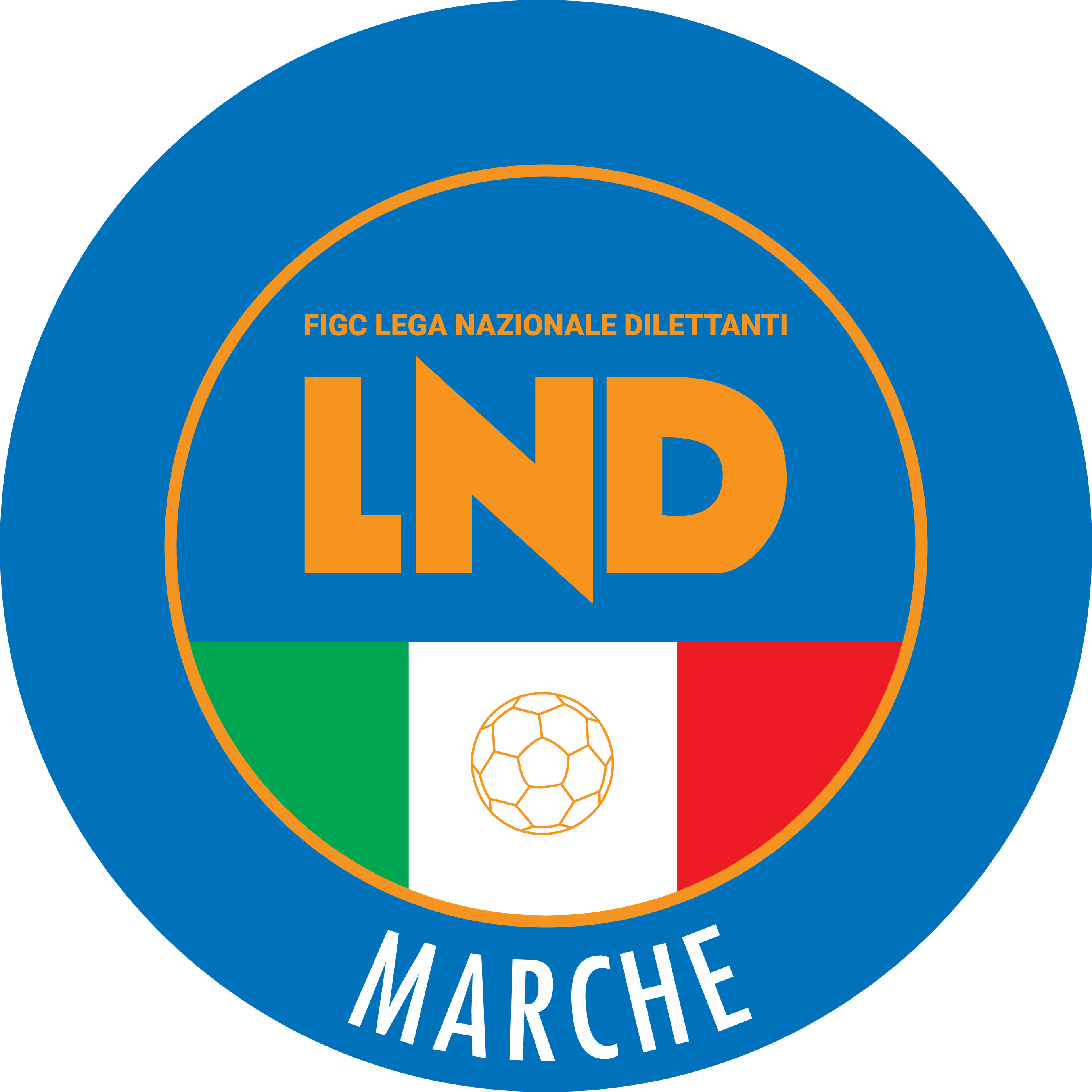 Federazione Italiana Giuoco CalcioLega Nazionale DilettantiCOMITATO REGIONALE MARCHEVia Schiavoni, snc - 60131 ANCONACENTRALINO: 071 285601 - FAX: 071 28560403sito internet: marche.lnd.ite-mail: c5marche@lnd.itpec: c5marche@pec.figcmarche.itTelegram: https://t.me/lndmarchec5Stagione Sportiva 2023/2024Comunicato Ufficiale N° 96 del 21/03/2024Stagione Sportiva 2023/2024Comunicato Ufficiale N° 96 del 21/03/2024GIACOMETTI MATTEO(REAL FABRIANO) ARBOLEAS JUAN CRUZ(ACLI VILLA MUSONE) FATICA MARIA MADDALENA(PIANDIROSE) DANIELLO MATTIA(MONTELUPONE CALCIO A 5) GIORNOMATTINOPOMERIGGIOLunedìChiuso15.00 – 17.00Martedì10.00 – 12.00ChiusoMercoledìChiusoChiusoGiovedì10,00 – 12.00 ChiusoVenerdìChiusoChiusoIl Responsabile Regionale Calcio a Cinque(Marco Capretti)Il Presidente(Ivo Panichi)